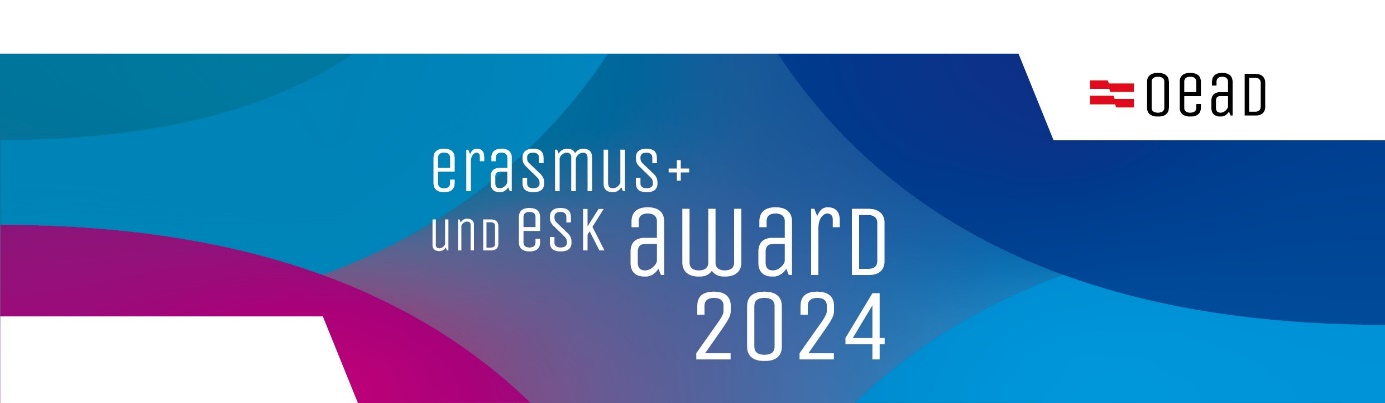 Erasmus+ und ESK Award 2024 
Bewerbungsformular Erasmus+KategorieIch bewerbe mich für den „Erasmus+ und Europäisches Solidaritätskorps (ESK) Award 2024“ in folgender Kategorie und in folgendem Programmbereich (pro Bewerbungsformular nur eine Bewerbung pro Kategorie und Bereich möglich): Kategorie Erasmus+ Kooperationspartnerschaften & Strategische Partnerschaften (ab 2014) Erasmus+ Schulbildung Erasmus+ Berufsbildung Erasmus+ Hochschulbildung Erasmus+ Erwachsenenbildung Erasmus+ Jugend  Kategorie Erasmus+ Kleinere Partnerschaften (ab 2021) Erasmus+ Schulbildung Erasmus+ Berufsbildung Erasmus+ Erwachsenenbildung Erasmus+ Jugend Anmerkung: Falls Sie in mehreren der oben angeführten Bereiche tätig sind, beachten Sie bitte, dass Sie die Fragen nur für jenen Bereich beantworten, für den Sie sich für den Award bewerben. Datenabfrage – allgemeine Daten zur Organisation und zum eingereichten Projekt (Erasmus+ KA2) 
Diese Information dient u.a. der externen Jury, um ein Bild von Ihrer Organisation zu bekommen. Projektbeschreibung   
Bitte kurze Antworten auf das Wesentliche beschränkt - Diese Information dient der externen Jury, um ein Bild von Ihrem Projekt zu erhalten.Wirkung des ProjektesGerne können weitere Unterlagen (z.B. Videos, Auswertungen, Newsbeiträge, Artikel etc.), die zur Veranschaulichung dienen, dem Bewerbungsformular beigefügt werden.  __________________________________________Datum, Unterschrift der zeichnungsberechtigten Person Wir freuen uns bereits auf Ihre Bewerbung und bitten Sie, diese per E-Mail an folgende Adresse zu übermitteln: ErasmusplusESK-Award@oead.at.Kontaktdaten Name der Organisation:OID Nr.:Kontaktperson:Adresse:E-Mail:Tel. Nr.:Bitte erklären Sie kurz, welches die Hauptaktivitäten und die Zielgruppen Ihrer Organisation sind. Wie und zu welchem Zweck wird das Erasmus+ Programm in Ihrer Organisation eingesetzt?    Bitte ausfüllenBitte umreißen Sie wie groß in etwa Ihre Organisation ist: ggf. Zahl der Lernenden und des Personals? Bitte ausfüllenSeit wann nimmt Ihre Organisation am Erasmus+ (bzw. den Vorgänger Programmen) teil?Bitte ausfüllenDaten zum eingereichten KA2-Projekt (Wichtiges formales Teilnahmekriterium: das Projekt muss bereits abgeschlossen und der Schlussbericht positiv bewertet sein - siehe Ausschreibung Erasmus+ und ESK Award 2024 Punkt A Teilnahmebedingungen)Titel: vollständige Projektnummer (KA2):Projektdauer in Monaten:Link zu ihrem Projekt auf der Erasmus+ Project Results Plattform: Angaben zur Zusammensetzung der Projektpartnerschaft 
(Anzahl, teilnehmende Länder, usw.)Bitte ausfüllenZieleBitte beschreiben Sie den Inhalt und das Ziel Ihres Projektes. Welche Haupt-Zielgruppe(n) hatte ihr Projekt? Was wollten Sie mit der Umsetzung Ihres Projektes erreichen, welcher Bedarf sollte gedeckt werden?      Bitte ausfüllen (max. 3000 Zeichen inkl. Leerzeichen)Ergebnisse Welche Ergebnisse wurden im Rahmen des Projekts erreicht? Was haben Sie mit diesen gemacht?Bitte ausfüllen (max. 3000 Zeichen inkl. Leerzeichen)Wirkung  Welche positive nachhaltige Wirkung hat sich durch die Umsetzung des Projektes auf individueller, institutioneller, regionaler oder sogar nationaler bzw. europäischer Ebene gezeigt? Welche Veränderungen haben durch die Umsetzung Ihres Projektes stattgefunden?  Individuelle Ebene
Welche Veränderung hat das Projekt bei den aktiv am Projekt Beteiligten aber auch nicht direkt involvierten Personen und bei Ihrer Zielgruppe bewirkt? 
(z.B. welche Auswirkungen hatte das Projekt z.B. auf den Arbeitsalltag, die Kompetenzen und die persönliche und berufliche Entwicklung?)              Bitte ausfüllenInstitutionelle Ebene
Wie hat sich die Umsetzung des Projekts auf Ihre Organisation ausgewirkt? 
(z.B. Organisationsentwicklung, interne und externe Zusammenarbeit, Fachexpertise etc.)                Bitte ausfüllenRegionale und nationale bzw. europäische Ebene (sofern zutreffend)
Welche Wirkung hat die Umsetzung des Projektes auf das Umfeld Ihrer Organisation? 
(z.B. Zusammenarbeit mit anderen Organisationen, Netzwerke, Sichtbarkeit, Implementierung der Ergebnisse in das Bildungssystem etc.)               Bitte ausfüllenMaßnahmen zur Wirkungserzielung Welche Maßnahmen haben Sie gesetzt, um diese Veränderungsprozesse einzuleiten,      zu unterstützen und die nachhaltige Wirkung des Projekts zu erhöhen sowie sichtbar zu machen? Wie haben Sie sichergestellt, dass die Projektergebnisse von der Zielgruppe verwendet werden?             Bitte ausfüllenEvaluierung       Wie erkennen und/oder messen Sie die Wirkung des Projekts (z.B. Feedbackgespräch,      Berichte, Umfragen etc.)? Wie nutzen Sie die Ergebnisse dieser Evaluierung?              Bitte ausfüllenWarum soll ihr Projekt ausgezeichnet werden, was macht ihr Projekt zu etwas Besonderem?              Bitte ausfüllen